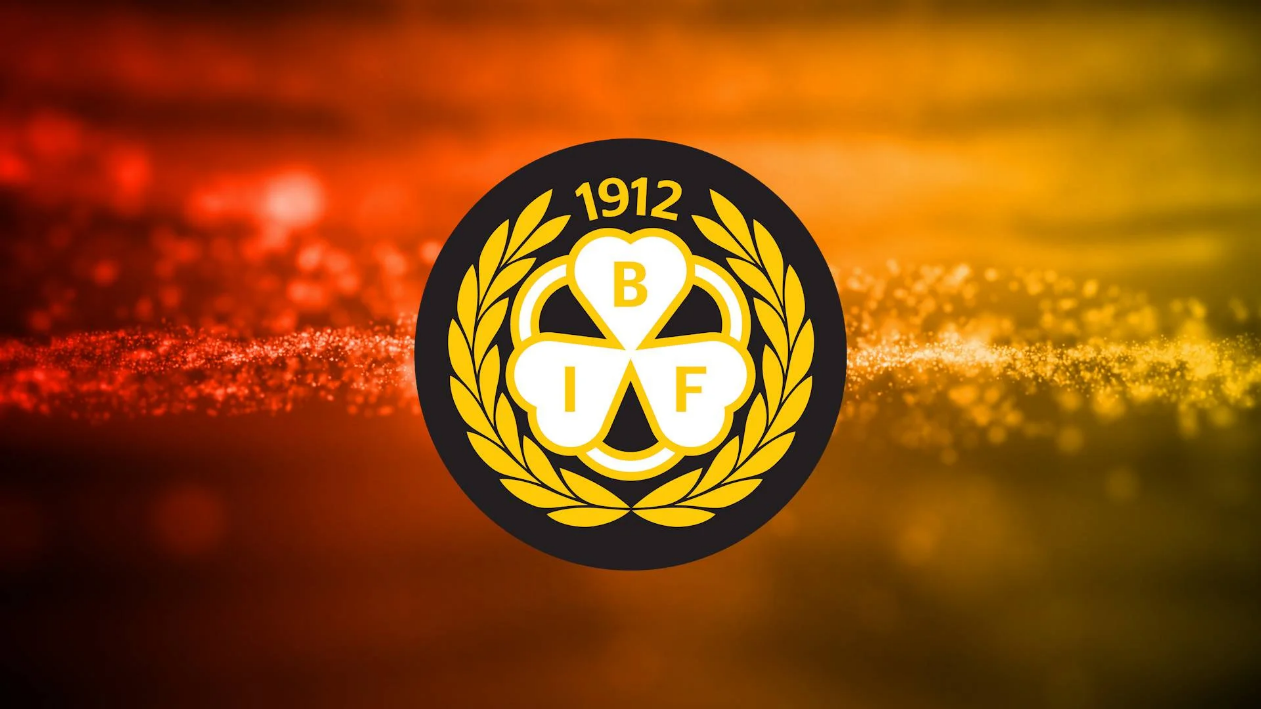 AGENDAKommandeTräningar och matcher- länk, Serie-/träningsmatch Monitor 12/3 kl09:00-11:00. Motståndare: Hedesunda eller annan?”Föreningsmatchen” 4/2, vad gällerResa Leksand den 18/2. Info från samordnare Fredrik ErikssonCuper(Timrå 1-2/4 samt ev. annan endags cup eller träningsmatch) Timrå - länkSäsongsavslutning inkl. föräldramatch, återkommer med tidpunkt en kväll/helg.Ekonomi: Lagkassa Försäljning inför kommande säsonger(kiosk 8 2023/24)Sponsring(Cupavgifter, resekostnader, Merch)Försäljning övrigt: t.ex. egen cup för att öka lagkassan, annan försäljningMonitor:50/50 och kiosk. Erfarenhetsåterföring: Hur funkar det? Tips till övrigaEv. slutspel. Säsongen 2023/24 Rullande SchemaBrynäsvallen:SlipningStöd vid matcher: Sekretariat, Sarg och bänkar, mål x 4stBrynäs ”En bra Start”- Kompissnack. Vad blev sagt?Tips:Sportlovskarneval Huge IK 3/3Hockeyutrustning Köp/sälj Brynäs Ungdom på Facebook - länkÖvrigtKommande säsongTa gärna kontakt med ledare för info runt punkter för mötetMvh ledarna i Brynäs team 2013